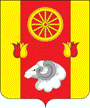 АдминистрацияРемонтненского сельского поселенияПОСТАНОВЛЕНИЕ26.10.2023                              с. Ремонтное                                               № 172В соответствии с Федеральным законом от 25.12.2008 № 273-ФЗ «О противодействии коррупции, письмом Министерства труда и социальной защиты Российской Федерации от 25.12.2014 № 18-0/10/В-8980 «О проведении федеральными государственными органами оценки коррупционных рисков»ПОСТАНОВЛЯЮ:         1.Утвердить перечень функций, осуществление которых связано с коррупционными рисками в Администрации Ремонтненского сельского поселения, согласно приложению к настоящему постановлению.           2.Настоящее постановление подлежит официальному обнародованию.          3. Контроль за выполнением постановления оставляю за собой. Постановление вносит: главный специалист по правовым, организационным и кадровым вопросамПЕРЕЧЕНЬфункций, осуществление которых связано с коррупционными рисками в Администрации Ремонтненского сельского поселения    1.  Управление и распоряжение муниципальным имуществом, земельными участками, находящимися в муниципальной собственности.    2. Формирование и исполнение местного бюджета Администрации Ремонтненского сельского поселения.     3.  Осуществление закупок товаров, работ, услуг для обеспечения муниципальных нужд.     4.  Приём граждан  на муниципальную службу, формирование кадрового резерва на замещение вакантных должностей муниципальной службы, аттестация и премирование сотрудников.     5.  Дорожная деятельность в отношении автомобильных дорог местного значения.      6. Представление в судебных органах прав и законных интересов Администрации Ремонтненского сельского поселения.      7.   Содействие в развитии сельскохозяйственного производства, создание условий для развития малого и среднего предпринимательства, в том числе содействие в предоставлении субсидий гражданам, ведущим личное подсобное хозяйство.      8.  Рассмотрение обращений граждан и организаций.     9. Организация и осуществление мероприятий по гражданской обороне, защите населения от чрезвычайных ситуаций природного и техногенного характера.Об утверждении перечня функций, осуществление которых связано с коррупционными рисками в Администрации Ремонтненского сельского поселенияГлава АдминистрацииРемонтненского сельского поселенияА.Я. Яковенко Приложение к постановлению Администрации Ремонтненского сельского поселения от 26.10.2023 № 172